Les compact beschrevenOrganisatie en voorbereidingPrinten bijlage 1 en 2InleidingDe leerlingen maken kennis met de les.Warming-upDe leerlingen kunnen met het lijf snel een (bekend) personage uitbeeldenInstructie en exploratieDe leerlingen kunnen een ontmoeting ontwerpen tussen twee personages en het probleem duidelijk maken.Verdiepende exploratieDe leerlingen kunnen in de ontmoeting spelen wat de personages vinden van de situatie en de scène afronden.VerwerkingDe leerlingen kunnen aan de hand van vast personages die eerder in de lessenreeks naar voren zijn gekomen een passend dilemma met een voorwerp bedenken en dit als personage oplossen, vervolgens presenteren ze dit in een scène.AfsluitingDe leerlingen reflecteren op de les.IDEE VOOR VERVOLGOPDRACHT:Geef de leerlingen twee personages (bijlage 1) en een voorwerp en laat ze een kort verhaal vertellen, schrijven of tekenen tussen deze twee personages. Lesvoorbereidingsformulier hieronder is een adaptatie van het lesvoorbereidingsformulier, zoals dat in ‘Spelend leren en ontdekken’  (Heijdanus et al., 2022) zal worden/wordt gebruikt.Lesvoorbereidingsformulier uitgebreid     Wie en wat en waar danIDEE VOOR VERVOLGOPDRACHT:Geef de leerlingen twee personages en een voorwerp en laat ze een verhaal vertellen, schrijven of tekenen tussen deze twee personages. BIJLAGE 1: WIEBIJLAGE 2: WATLeerdoelen Leerkracht Leerdoelen Leerkracht Aan welke vakspecifieke bekwaamheden werk je? Denk aan: werken aan jezelf als leerkracht;werken met kinderen in onderwijssituaties;werken binnen de context van school.Aan welke vakspecifieke bekwaamheden werk je? Denk aan: werken aan jezelf als leerkracht;werken met kinderen in onderwijssituaties;werken binnen de context van school.Mijn leerdoelen voor deze les:LesgegevensLesgegevensDatum en tijd:Vakgebied:DramaOnderwerp:Wie, wat, waarThema:MakenLesduur:50 minBenodigdheden:Bijlage met kaartjesLokaal:CompetentiesCompetentiesAan welke competenties voor de leerlingen ga je werken? Kies een indicator. Beschrijf het lesdoel concreet en maak inhoudelijk gebruik van het MVB-model (zie hoofdstuk 4).Aan welke competenties voor de leerlingen ga je werken? Kies een indicator. Beschrijf het lesdoel concreet en maak inhoudelijk gebruik van het MVB-model (zie hoofdstuk 4).1 Vakinhoudelijke en culturele competenties:- Onderzoekend vermogen- Creërend vermogen- Receptief vermogen- Reflectief vermogen De leerlingen kunnen aan de hand van vast personages die eerder in de lessenreeks naar voren zijn gekomen een passend dilemma met een voorwerp bedenken en dit als personage oplossen. 2 Culturele competenties:-Taalontwikkeling - Sociaal vermogen- Moreel redenerenDe leerlingen gebruiken de woorden uit de woordenlijsten van afgelopen jaar. De leerlingen kunnen eigen ideeën afstemmen op die van een ander. 3. Vakinhoud in samenhang: LesuitvoeringLesuitvoeringLesuitvoeringLesuitvoeringLesuitvoeringLesuitvoeringLesuitvoering1 Inleiding: De leerlingen maken kennis met de les. 1 Inleiding: De leerlingen maken kennis met de les. 1 Inleiding: De leerlingen maken kennis met de les. 1 Inleiding: De leerlingen maken kennis met de les. 1 Inleiding: De leerlingen maken kennis met de les. 1 Inleiding: De leerlingen maken kennis met de les. 1 Inleiding: De leerlingen maken kennis met de les. DuurDuurDidactische werkvormenOrganisatieOrganisatieMateriaalMateriaal55LeergesprekVoor de groepVoor de groepWat doet de leerkracht? Met welk leerkrachtgedrag worden de leeractiviteiten opgeroepen?Wat doet de leerkracht? Met welk leerkrachtgedrag worden de leeractiviteiten opgeroepen?Wat doet de leerkracht? Met welk leerkrachtgedrag worden de leeractiviteiten opgeroepen?Wat doen de leerlingen?Komen de leeractiviteiten overeen met de leerdoelen?Wat doen de leerlingen?Komen de leeractiviteiten overeen met de leerdoelen?Wat doen de leerlingen?Komen de leeractiviteiten overeen met de leerdoelen?Wat doen de leerlingen?Komen de leeractiviteiten overeen met de leerdoelen?De leerkracht zegt dat hij een probleem heeft. Hij vertelt graag verhalen, maar weet geen verhalen meer te vertellen. Hij heeft gezien dat de leerlingen de afgelopen weken vol verhalen zaten. Hij vraagt om hulp.Hij vertelt dat een verhaal altijd personages, personen, nodig heeft. De leerkracht zegt dat hij een probleem heeft. Hij vertelt graag verhalen, maar weet geen verhalen meer te vertellen. Hij heeft gezien dat de leerlingen de afgelopen weken vol verhalen zaten. Hij vraagt om hulp.Hij vertelt dat een verhaal altijd personages, personen, nodig heeft. De leerkracht zegt dat hij een probleem heeft. Hij vertelt graag verhalen, maar weet geen verhalen meer te vertellen. Hij heeft gezien dat de leerlingen de afgelopen weken vol verhalen zaten. Hij vraagt om hulp.Hij vertelt dat een verhaal altijd personages, personen, nodig heeft. De leerlingen luisteren.De leerlingen luisteren.De leerlingen luisteren.De leerlingen luisteren.2 Warming-up: De leerlingen kunnen met het lijf snel een (bekend) personage uitbeelden2 Warming-up: De leerlingen kunnen met het lijf snel een (bekend) personage uitbeelden2 Warming-up: De leerlingen kunnen met het lijf snel een (bekend) personage uitbeelden2 Warming-up: De leerlingen kunnen met het lijf snel een (bekend) personage uitbeelden2 Warming-up: De leerlingen kunnen met het lijf snel een (bekend) personage uitbeelden2 Warming-up: De leerlingen kunnen met het lijf snel een (bekend) personage uitbeelden2 Warming-up: De leerlingen kunnen met het lijf snel een (bekend) personage uitbeeldenDuurDuurDidactische werkvormenOrganisatieOrganisatieMateriaalMateriaal1010Spelvorm, pantomime3 groepen3 groepenBijlage 1 (uitgezocht)Bijlage 1 (uitgezocht)Wat doet de leerkracht? Wat doet de leerkracht? Wat doet de leerkracht? Wat doen de leerlingen?Wat doen de leerlingen?Wat doen de leerlingen?Wat doen de leerlingen?De leerkracht verdeelt de groep in drieën. Hij legt uit dat ze een spel gaan spelen. De groep die als eerste klaar is krijgt 1 punt en de groep die het goed uitbeeldt twee punten. Er is één scheidsrechter: de leerkracht. Steeds rent er één leerling naar de leerkracht voor een kaartje. De groep beeldt het samen uit. Variatie: één beeld het voor de groep uit. De leerkracht vraagt hoe je iemand uitbeeldt en wat je gebruikt. De leerkracht verdeelt de groep in drieën. Hij legt uit dat ze een spel gaan spelen. De groep die als eerste klaar is krijgt 1 punt en de groep die het goed uitbeeldt twee punten. Er is één scheidsrechter: de leerkracht. Steeds rent er één leerling naar de leerkracht voor een kaartje. De groep beeldt het samen uit. Variatie: één beeld het voor de groep uit. De leerkracht vraagt hoe je iemand uitbeeldt en wat je gebruikt. De leerkracht verdeelt de groep in drieën. Hij legt uit dat ze een spel gaan spelen. De groep die als eerste klaar is krijgt 1 punt en de groep die het goed uitbeeldt twee punten. Er is één scheidsrechter: de leerkracht. Steeds rent er één leerling naar de leerkracht voor een kaartje. De groep beeldt het samen uit. Variatie: één beeld het voor de groep uit. De leerkracht vraagt hoe je iemand uitbeeldt en wat je gebruikt. UitbeeldenReflecteren. UitbeeldenReflecteren. UitbeeldenReflecteren. UitbeeldenReflecteren. 3a Instructie en exploratieDe leerlingen kunnen een ontmoeting ontwerpen tussen twee personages en het probleem duidelijk maken.3a Instructie en exploratieDe leerlingen kunnen een ontmoeting ontwerpen tussen twee personages en het probleem duidelijk maken.3a Instructie en exploratieDe leerlingen kunnen een ontmoeting ontwerpen tussen twee personages en het probleem duidelijk maken.3a Instructie en exploratieDe leerlingen kunnen een ontmoeting ontwerpen tussen twee personages en het probleem duidelijk maken.3a Instructie en exploratieDe leerlingen kunnen een ontmoeting ontwerpen tussen twee personages en het probleem duidelijk maken.3a Instructie en exploratieDe leerlingen kunnen een ontmoeting ontwerpen tussen twee personages en het probleem duidelijk maken.DuurDidactische werkvormenDidactische werkvormenOrganisatieMateriaalMateriaal10Voorbereiden presentatie (repetitie – repeteren)Voorbereiden presentatie (repetitie – repeteren)TweetallenBijlage 1 en bijlage 2Bijlage 1 en bijlage 2Wat doet de leerkracht? Wat doet de leerkracht? Wat doet de leerkracht? Wat doen de leerlingen?Wat doen de leerlingen?Wat doen de leerlingen?Per tweetal geeft de leerkracht personages en een voorwerp. De leerkracht geeft aan dat deze twee personages op een parkeerplaats staan en dat één van de twee een probleem heeft met het voorwerp (het doet het niet, moet gemaakt worden)Per tweetal geeft de leerkracht personages en een voorwerp. De leerkracht geeft aan dat deze twee personages op een parkeerplaats staan en dat één van de twee een probleem heeft met het voorwerp (het doet het niet, moet gemaakt worden)Per tweetal geeft de leerkracht personages en een voorwerp. De leerkracht geeft aan dat deze twee personages op een parkeerplaats staan en dat één van de twee een probleem heeft met het voorwerp (het doet het niet, moet gemaakt worden)Bedenken met de personages een ontmoeting en probleem.Spelen de ontmoeting en het probleem. Bedenken met de personages een ontmoeting en probleem.Spelen de ontmoeting en het probleem. Bedenken met de personages een ontmoeting en probleem.Spelen de ontmoeting en het probleem. 3b Verdiepende exploratie: De leerlingen kunnen in de ontmoeting spelen wat de personages vinden van de situatie en de scène afronden. 3b Verdiepende exploratie: De leerlingen kunnen in de ontmoeting spelen wat de personages vinden van de situatie en de scène afronden. 3b Verdiepende exploratie: De leerlingen kunnen in de ontmoeting spelen wat de personages vinden van de situatie en de scène afronden. 3b Verdiepende exploratie: De leerlingen kunnen in de ontmoeting spelen wat de personages vinden van de situatie en de scène afronden. 3b Verdiepende exploratie: De leerlingen kunnen in de ontmoeting spelen wat de personages vinden van de situatie en de scène afronden. 3b Verdiepende exploratie: De leerlingen kunnen in de ontmoeting spelen wat de personages vinden van de situatie en de scène afronden. DuurDidactische werkvormenDidactische werkvormenOrganisatieMateriaalMateriaal5Voorbereiden presentatie (repetitie – repeteren)Voorbereiden presentatie (repetitie – repeteren)TweetallenBijlage 1 en bijlage 2Bijlage 1 en bijlage 2Wat doet de leerkracht? Wat doet de leerkracht? Wat doet de leerkracht? Wat doen de leerlingen?Wat doen de leerlingen?Wat doen de leerlingen?De leerkracht vraagt de leerlingen na te denken wat de personages vinden van de situatie. Kunnen ze die emoties laten zien.Variatie: De leerkracht geeft voorbeeldenDe leerkracht vraagt de leerlingen na te denken wat de personages vinden van de situatie. Kunnen ze die emoties laten zien.Variatie: De leerkracht geeft voorbeeldenDe leerkracht vraagt de leerlingen na te denken wat de personages vinden van de situatie. Kunnen ze die emoties laten zien.Variatie: De leerkracht geeft voorbeeldenVoegen de emoties toe. Voegen de emoties toe. Voegen de emoties toe. 4. Verwerking: De leerlingen kunnen aan de hand van vast personages die eerder in de lessenreeks naar voren zijn gekomen een passend dilemma met een voorwerp bedenken en dit als personage oplossen, vervolgens presenteren ze dit in een scène.4. Verwerking: De leerlingen kunnen aan de hand van vast personages die eerder in de lessenreeks naar voren zijn gekomen een passend dilemma met een voorwerp bedenken en dit als personage oplossen, vervolgens presenteren ze dit in een scène.4. Verwerking: De leerlingen kunnen aan de hand van vast personages die eerder in de lessenreeks naar voren zijn gekomen een passend dilemma met een voorwerp bedenken en dit als personage oplossen, vervolgens presenteren ze dit in een scène.4. Verwerking: De leerlingen kunnen aan de hand van vast personages die eerder in de lessenreeks naar voren zijn gekomen een passend dilemma met een voorwerp bedenken en dit als personage oplossen, vervolgens presenteren ze dit in een scène.4. Verwerking: De leerlingen kunnen aan de hand van vast personages die eerder in de lessenreeks naar voren zijn gekomen een passend dilemma met een voorwerp bedenken en dit als personage oplossen, vervolgens presenteren ze dit in een scène.4. Verwerking: De leerlingen kunnen aan de hand van vast personages die eerder in de lessenreeks naar voren zijn gekomen een passend dilemma met een voorwerp bedenken en dit als personage oplossen, vervolgens presenteren ze dit in een scène.DuurDidactische werkvormenDidactische werkvormenOrganisatieMateriaalMateriaal10PresentatiePresentatieWat doet de leerkracht? Wat doet de leerkracht? Wat doet de leerkracht? Wat doen de leerlingen?Wat doen de leerlingen?Wat doen de leerlingen?De leerkracht nodigt de tweetallen uit de scène te presenteren. De leerkracht bespreekt door vragen de publieksregels.De leerkracht vraagt de leerlingen te kijken naar wie ze zien en wat het dilemma is. De leerkracht vraagt hoe het dilemma is opgelost.De leerkracht nodigt de tweetallen uit de scène te presenteren. De leerkracht bespreekt door vragen de publieksregels.De leerkracht vraagt de leerlingen te kijken naar wie ze zien en wat het dilemma is. De leerkracht vraagt hoe het dilemma is opgelost.De leerkracht nodigt de tweetallen uit de scène te presenteren. De leerkracht bespreekt door vragen de publieksregels.De leerkracht vraagt de leerlingen te kijken naar wie ze zien en wat het dilemma is. De leerkracht vraagt hoe het dilemma is opgelost.De leerlingen presenteren en gaan zitten als publiek.Leerlingen geven antwoord.De leerlingen geven antwoorden. De leerlingen presenteren en gaan zitten als publiek.Leerlingen geven antwoord.De leerlingen geven antwoorden. De leerlingen presenteren en gaan zitten als publiek.Leerlingen geven antwoord.De leerlingen geven antwoorden. 5 Afsluiting: De leerlingen reflecteren op de les. 5 Afsluiting: De leerlingen reflecteren op de les. 5 Afsluiting: De leerlingen reflecteren op de les. 5 Afsluiting: De leerlingen reflecteren op de les. 5 Afsluiting: De leerlingen reflecteren op de les. 5 Afsluiting: De leerlingen reflecteren op de les. DuurDidactische werkvormenDidactische werkvormenOrganisatieMateriaalMateriaal5 minLeergesprekLeergesprekWat doet de leerkracht? Wat doet de leerkracht? Wat doet de leerkracht? Wat doen de leerlingen?Wat doen de leerlingen?Wat doen de leerlingen?De leerkracht vraagt de leerlingen waar je op moet letten als je een scène maakt. De leerkracht vraagt de leerlingen waar je op moet letten als je een scène maakt. De leerkracht vraagt de leerlingen waar je op moet letten als je een scène maakt. De leerkracht benoemen wie, wat, waar, probleem, begin, midden en eind. De leerkracht benoemen wie, wat, waar, probleem, begin, midden en eind. De leerkracht benoemen wie, wat, waar, probleem, begin, midden en eind. Reflectie d.m.v. foto – toevoeging aan lesvoorbereidingsformulierPlaats hieronder een moment (foto) uit de les waarop de leerkracht te zien is. Deze foto heeft een leerling of les-assistent (onverwacht) gemaakt.[foto]Ga samen met een collega 10 minuten in gesprek aan de hand van de volgende vragen:Welke herinnering heb je bij dit lesmoment (gevoelens, geur, beelden, geluid, enz.)?Wat gebeurt er op de foto? Waaraan zie je dat?Wat gebeurde er rondom het kader van deze foto? Hoe weet je dat?Welke vaardigheden zet de leerkracht hierbij in?Waar voelde je je in dit moment zeker over? Hoe kwam dat?Waar voelde je je in de moment onzeker over? Hoe kwam dat? Waar kun je je in verdiepen (literatuur, gesprekken met anderen, observaties) om de onzekerheid weg te nemen en de zekerheid verder te staven?Wat kun je nog meer ontdekken in de foto (herhaal vervolgens de vragen vanaf vraag 3)?Noteer de bevindingen vanuit dit gesprek bijvoorbeeld als theaterdialoog, woordweb, tekening, gedicht of vormgegeven steekwoorden:Evaluatie Evaluatie: wat ging er goed?Noem minimaal drie aspecten van je eigen handelen die in deze les goed gingen, bijvoorbeeld het op elkaar aansluiten van de dramaopdrachten; het werken aan vakinhoudelijke en culturele competenties; ontwikkeling van 21e-eeuwse vaardigheden; de organisatie van de les.1.2.3.Evaluatie: welke punten kun je verbeteren?Noem minimaal drie aspecten van je eigen handelen die in deze les minder goed gingen, bijvoorbeeld het op elkaar aansluiten van de dramaopdrachten; het werken aan vakinhoudelijke en culturele competenties; ontwikkeling van 21e-eeuwse vaardigheden; de organisatie van de les.1.2.3.Reflectie op het proces met de leerlingenReflectie op het proces met de leerlingen1	Hebben de leerlingen de gestelde competenties bereikt? Hoe weet je dat? (Geef een beknopte toelichting.)2	Wat kun je zeggen over het inleven van de leerlingen? Welke criteria heb je daarvoor?3	Wat kun je zeggen over de samenwerking tussen de leerlingen? Welke criteria heb je daarvoor?4	Wat kun je zeggen over het creatieve proces van de leerlingen tijdens de les? Welke criteria heb je daarvoor?DOKTERBESTUURDEROBERMACHINISTPOLITIEAGENTPILOOTDOKTEROPAOBERMACHINISTPOLITIEAGENTPILOOTPRINSESBESTUURDEROBERMACHINISTPOLITIEAGENTPILOOTDOKTERBESTUURDEROBERMACHINISTPOLITIEAGENTPILOOTPRINSESOMAOBERMACHINISTPOLITIEAGENTPILOOTFIETSMAND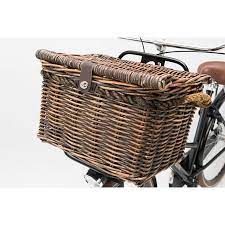 BESTEK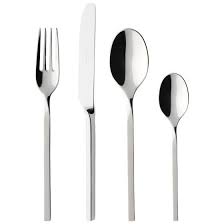 SERVIES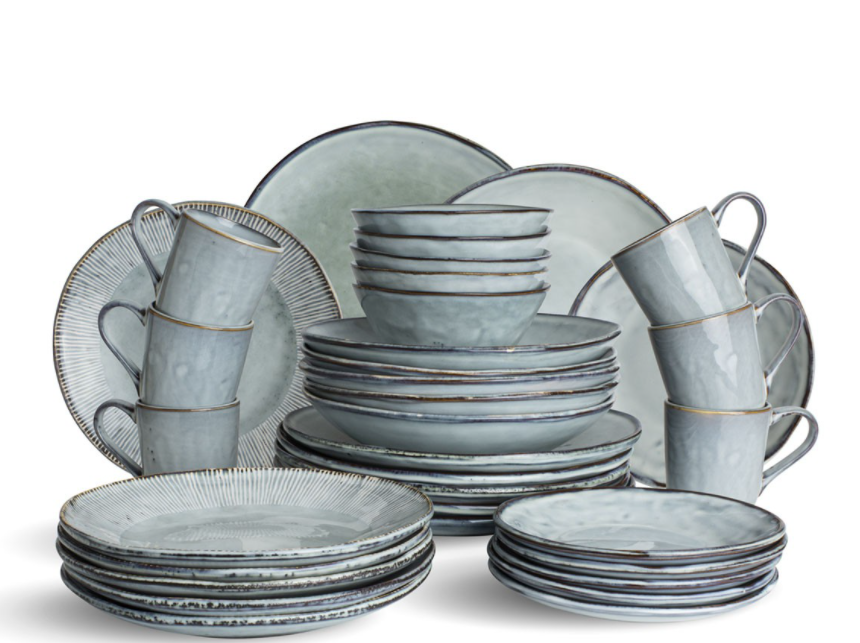 FRUITSCHAAL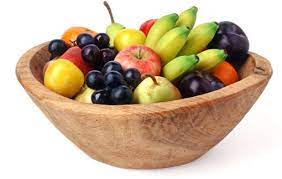 PORTOFOON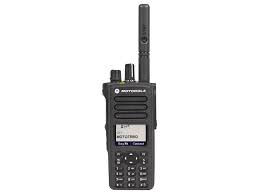 RESERVEWIEL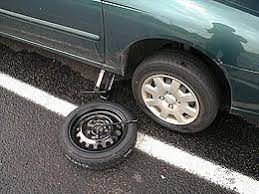 FIETSMANDBESTEKSERVIESFRUITSCHAALPORTOFOONRESERVEWIEL